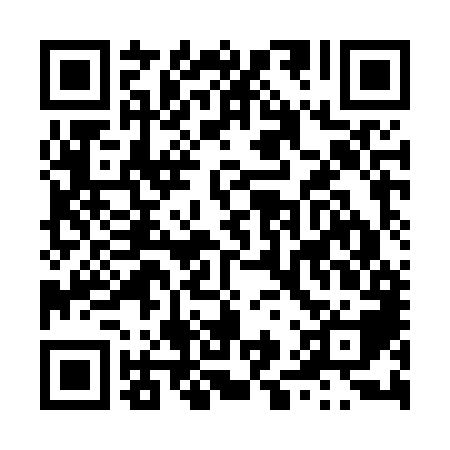 Ramadan times for Tammistu, EstoniaMon 11 Mar 2024 - Wed 10 Apr 2024High Latitude Method: Angle Based RulePrayer Calculation Method: Muslim World LeagueAsar Calculation Method: HanafiPrayer times provided by https://www.salahtimes.comDateDayFajrSuhurSunriseDhuhrAsrIftarMaghribIsha11Mon4:264:266:4612:284:046:126:128:2212Tue4:234:236:4312:284:066:146:148:2513Wed4:204:206:4012:274:086:166:168:2814Thu4:164:166:3712:274:106:196:198:3115Fri4:134:136:3412:274:126:216:218:3416Sat4:094:096:3112:274:146:246:248:3717Sun4:064:066:2812:264:166:266:268:3918Mon4:024:026:2512:264:186:296:298:4219Tue3:583:586:2212:264:206:316:318:4520Wed3:553:556:1912:254:226:336:338:4821Thu3:513:516:1612:254:246:366:368:5122Fri3:473:476:1312:254:266:386:388:5523Sat3:433:436:1012:244:286:416:418:5824Sun3:393:396:0712:244:306:436:439:0125Mon3:363:366:0412:244:316:456:459:0426Tue3:323:326:0112:244:336:486:489:0727Wed3:283:285:5812:234:356:506:509:1128Thu3:233:235:5512:234:376:536:539:1429Fri3:193:195:5212:234:396:556:559:1730Sat3:153:155:4912:224:416:576:579:2131Sun4:114:116:461:225:428:008:0010:251Mon4:064:066:431:225:448:028:0210:282Tue4:024:026:401:215:468:048:0410:323Wed3:573:576:371:215:488:078:0710:364Thu3:533:536:341:215:498:098:0910:405Fri3:483:486:311:215:518:128:1210:436Sat3:433:436:281:205:538:148:1410:487Sun3:383:386:251:205:548:168:1610:528Mon3:333:336:221:205:568:198:1910:569Tue3:273:276:191:195:588:218:2111:0010Wed3:223:226:161:196:008:248:2411:05